Certified Judges Fair Assignments Record -  Page__  of__  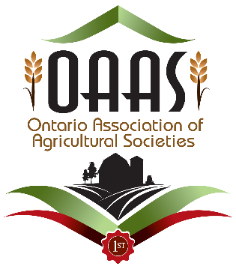 Please record every Judging Assignment that you have completed this year and have a Fair Representative sign the form     ANDSend this form to the OAAS Manager:Mail: Vince Brennan, Manager,  1911 Foxboro-Stirling Rd, RR4,  Stirling, Ontario K0K 3E0         OR      Email: Scan and email to manager@oaasfairs.comNOTE: You can use this form for multiple Fairs. We suggest you keep a copy for your own records. FAIR JUDGING ASSIGNMENT:Name:  District:    Mailing Address: Email:  Phone:                                                          Cell: Category/classes: Category/classes: Category/classes: DateFair / Agricultural SocietyFair Representative Signature and TitleCategory/classes: Category/classes: Category/classes: DateFair / Agricultural SocietyFair Representative Signature and TitleCategory/classes: Category/classes: Category/classes: DateFair / Agricultural SocietyFair Representative Signature and TitleCategory/classes: Category/classes: Category/classes: DateFair / Agricultural SocietyFair Representative Signature and Title